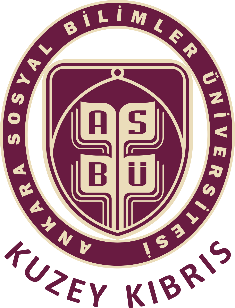 ANKARA SOSYAL BİLİMLER ÜNİVERSİTESİKUZEY KIBRISYERLEŞKESİÖĞRENCİ İŞLERİ BİMİANKARA SOSYAL BİLİMLER ÜNİVERSİTESİKUZEY KIBRISYERLEŞKESİÖĞRENCİ İŞLERİ BİMİANKARA SOSYAL BİLİMLER ÜNİVERSİTESİKUZEY KIBRISYERLEŞKESİÖĞRENCİ İŞLERİ BİMİANKARA SOSYAL BİLİMLER ÜNİVERSİTESİKUZEY KIBRISYERLEŞKESİÖĞRENCİ İŞLERİ BİMİANKARA SOSYAL BİLİMLER ÜNİVERSİTESİKUZEY KIBRISYERLEŞKESİÖĞRENCİ İŞLERİ BİMİANKARA SOSYAL BİLİMLER ÜNİVERSİTESİKUZEY KIBRISYERLEŞKESİÖĞRENCİ İŞLERİ BİMİANKARA SOSYAL BİLİMLER ÜNİVERSİTESİKUZEY KIBRISYERLEŞKESİÖĞRENCİ İŞLERİ BİMİANKARA SOSYAL BİLİMLER ÜNİVERSİTESİKUZEY KIBRISYERLEŞKESİÖĞRENCİ İŞLERİ BİMİANKARA SOSYAL BİLİMLER ÜNİVERSİTESİKUZEY KIBRISYERLEŞKESİÖĞRENCİ İŞLERİ BİMİANKARA SOSYAL BİLİMLER ÜNİVERSİTESİKUZEY KIBRISYERLEŞKESİÖĞRENCİ İŞLERİ BİMİ……………………….FAKÜLTESİ……………………BÖLÜMÜ……………………PROGRAMI……………………….FAKÜLTESİ……………………BÖLÜMÜ……………………PROGRAMI……………………….FAKÜLTESİ……………………BÖLÜMÜ……………………PROGRAMI……………………….FAKÜLTESİ……………………BÖLÜMÜ……………………PROGRAMI……………………….FAKÜLTESİ……………………BÖLÜMÜ……………………PROGRAMI……………………….FAKÜLTESİ……………………BÖLÜMÜ……………………PROGRAMI……………………….FAKÜLTESİ……………………BÖLÜMÜ……………………PROGRAMI……………………….FAKÜLTESİ……………………BÖLÜMÜ……………………PROGRAMI……………………….FAKÜLTESİ……………………BÖLÜMÜ……………………PROGRAMI……………………….FAKÜLTESİ……………………BÖLÜMÜ……………………PROGRAMI………………………………….FAKÜLTESİ DEKANLIĞINA  ……- …….. Akademik yılı ……. Döneminde girmiş olduğum derslere ait ders kesim raporu bilgileri aşağıya çıkarılmıştır.  Gereğine arz ederim.                                                                                                                                …/…/20…                                                                                                          Adı Soyadı:                                                                                                          İmza          ………………………………….FAKÜLTESİ DEKANLIĞINA  ……- …….. Akademik yılı ……. Döneminde girmiş olduğum derslere ait ders kesim raporu bilgileri aşağıya çıkarılmıştır.  Gereğine arz ederim.                                                                                                                                …/…/20…                                                                                                          Adı Soyadı:                                                                                                          İmza          ………………………………….FAKÜLTESİ DEKANLIĞINA  ……- …….. Akademik yılı ……. Döneminde girmiş olduğum derslere ait ders kesim raporu bilgileri aşağıya çıkarılmıştır.  Gereğine arz ederim.                                                                                                                                …/…/20…                                                                                                          Adı Soyadı:                                                                                                          İmza          ………………………………….FAKÜLTESİ DEKANLIĞINA  ……- …….. Akademik yılı ……. Döneminde girmiş olduğum derslere ait ders kesim raporu bilgileri aşağıya çıkarılmıştır.  Gereğine arz ederim.                                                                                                                                …/…/20…                                                                                                          Adı Soyadı:                                                                                                          İmza          ………………………………….FAKÜLTESİ DEKANLIĞINA  ……- …….. Akademik yılı ……. Döneminde girmiş olduğum derslere ait ders kesim raporu bilgileri aşağıya çıkarılmıştır.  Gereğine arz ederim.                                                                                                                                …/…/20…                                                                                                          Adı Soyadı:                                                                                                          İmza          ………………………………….FAKÜLTESİ DEKANLIĞINA  ……- …….. Akademik yılı ……. Döneminde girmiş olduğum derslere ait ders kesim raporu bilgileri aşağıya çıkarılmıştır.  Gereğine arz ederim.                                                                                                                                …/…/20…                                                                                                          Adı Soyadı:                                                                                                          İmza          ………………………………….FAKÜLTESİ DEKANLIĞINA  ……- …….. Akademik yılı ……. Döneminde girmiş olduğum derslere ait ders kesim raporu bilgileri aşağıya çıkarılmıştır.  Gereğine arz ederim.                                                                                                                                …/…/20…                                                                                                          Adı Soyadı:                                                                                                          İmza          ………………………………….FAKÜLTESİ DEKANLIĞINA  ……- …….. Akademik yılı ……. Döneminde girmiş olduğum derslere ait ders kesim raporu bilgileri aşağıya çıkarılmıştır.  Gereğine arz ederim.                                                                                                                                …/…/20…                                                                                                          Adı Soyadı:                                                                                                          İmza          ………………………………….FAKÜLTESİ DEKANLIĞINA  ……- …….. Akademik yılı ……. Döneminde girmiş olduğum derslere ait ders kesim raporu bilgileri aşağıya çıkarılmıştır.  Gereğine arz ederim.                                                                                                                                …/…/20…                                                                                                          Adı Soyadı:                                                                                                          İmza          ………………………………….FAKÜLTESİ DEKANLIĞINA  ……- …….. Akademik yılı ……. Döneminde girmiş olduğum derslere ait ders kesim raporu bilgileri aşağıya çıkarılmıştır.  Gereğine arz ederim.                                                                                                                                …/…/20…                                                                                                          Adı Soyadı:                                                                                                          İmza          Öğretim Elemanı 
Adı SoyadıSınıfDers KoduDersleriDersleriDersleri……./……. Akademik yılı Müfredatına ve ilgili derse ait Syllabus’a uygun olarak……./……. Akademik yılı Müfredatına ve ilgili derse ait Syllabus’a uygun olarakÖğretim Elemanı 
Adı SoyadıSınıfDers KoduDersleriDersleriDersleriTamamlandı TamamlanamadıMÜFREDATIN TAMAMLANMASINA AİT BİLGİLERMÜFREDATIN TAMAMLANMASINA AİT BİLGİLERMÜFREDATIN TAMAMLANMASINA AİT BİLGİLERMÜFREDATIN TAMAMLANMASINA AİT BİLGİLERMÜFREDATIN TAMAMLANMASINA AİT BİLGİLERMÜFREDATIN TAMAMLANMASINA AİT BİLGİLERMÜFREDATIN TAMAMLANMASINA AİT BİLGİLERMÜFREDATIN TAMAMLANMASINA AİT BİLGİLERMÜFREDATIN TAMAMLANMASINA AİT BİLGİLERMÜFREDATIN TAMAMLANMASINA AİT BİLGİLERTAMAMLANAMAYAN KONULARTAMAMLANAMAYAN KONULARTAMAMLANAMAYAN KONULARTAMAMLANAMAMASININ NEDENİTAMAMLANAMAMASININ NEDENİTAMAMLANAMAMASININ NEDENİTAMAMLANAMAMASININ NEDENİTAMAMLANAMAMASININ NEDENİTAMAMLANAMAMASININ NEDENİ